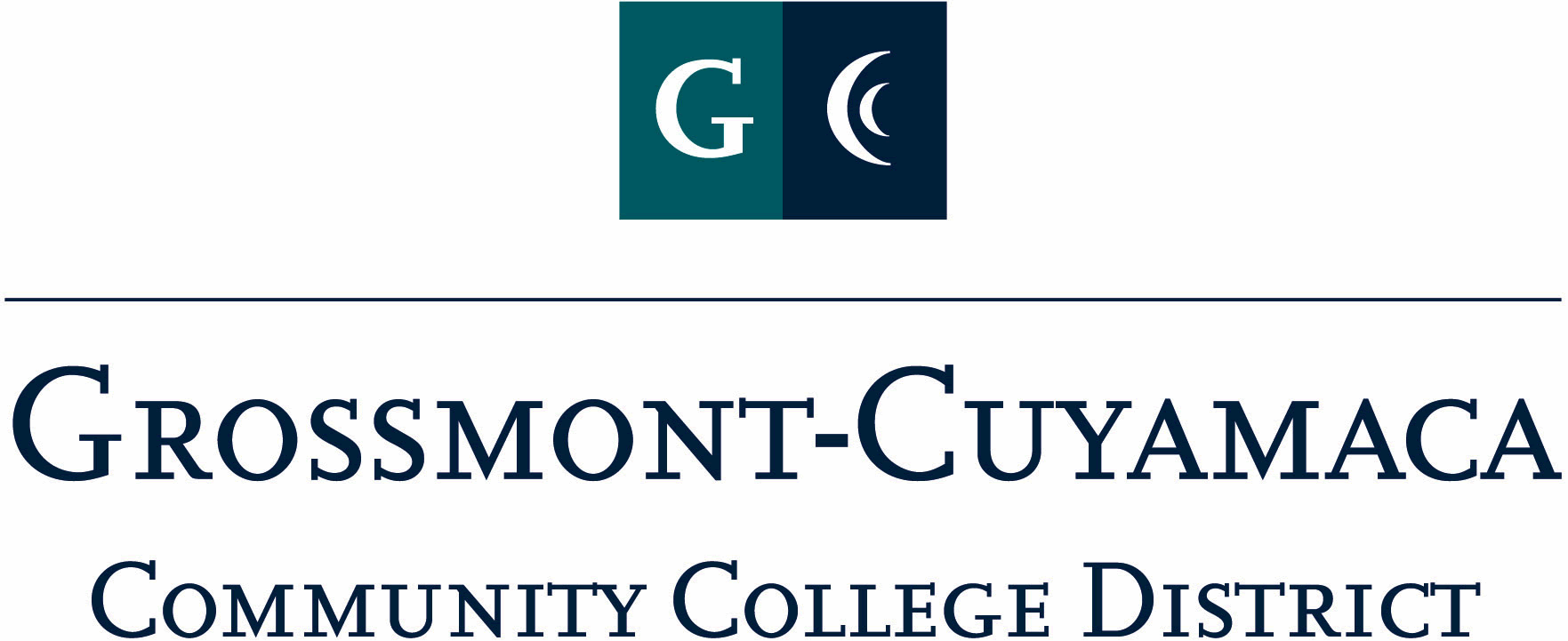 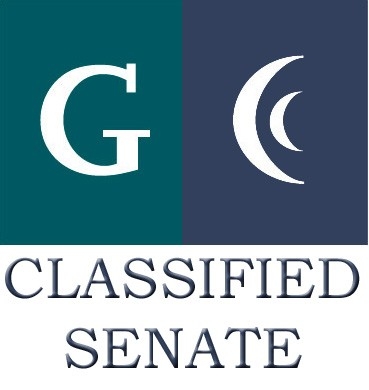 D R A F TCLASSIFIED SENATEEXECUTIVE BOARD MEETINGNovember 3, 2009– Meeting MinutesMembers Present:  Debi Miller, Paula Tillery, Tasa Campos, Maggie Gonzales, Patricia Bailey, Aveline Wilder, Monica Farris, Kimberly Gioscia, Wendy Corbin, Yvette Macy, Maria Briney, Angela Johnson, JacQueline Osborne, Pat Murray, Karen McCoyMembers Absent:  Jean Wallace, Karen Ostegard, Laura MurpheyMembers Excused:  Scott Howell1.	Welcome and Call to OrderThe meeting was called to order at 12:11p.  The IS Conference Room was not available, so the meeting was held in two locations. Quorum was met.2.	Approval of Minutes from The minutes from September 1, 2009 meeting were approved.  M/S/A Murray/Rose. The motion was approved unanimously. The minutes from October 6, 2009 meeting were approved.  M/S/A Rose/Avelina.  The motion was approved unanimously.3.	CommunicationVP Reports	District:  Wendy Corbin will send information by e-mail to the President to incorporate into one document to be sent to the group. (see attached)	Grossmont:   Pat Murray will send information by e-mail to the President to incorporate into one document to be sent to the group. (see attached)	Cuyamaca: M. Gonzales updated the group on the recent events at the Innovation & Planning Council to include a name change for Vocational Education to Career Technical Education.  In addition, a new version of the mission and strategic plan is being sent out to the Cuyamaca classified for their input.  D. Miller added she had sent these documents from the Classified Senate mailbox the prior week to all of the  classified for review and comment.President’s Report:  The President, D. Miller, informed the group of ongoing discussions with the Chancellor at the monthly Leadership meetings concerning an Employee Recognition Day that would incorporate the celebration of hourly staff.  She also informed the group that the Meet & Greet organizing committee had met and have planned some exciting surprises and prizes for the this event.  D. Miller also thanks everyone involved in the recent employee recognition event put on by the Chancellor’s office, and all those that offered their time to help with the event.Treasurer Report:  Paula Tillery, Treasurer, reported out that there was currently $2,332.09 in the Trust account and an additional $200 would be reversed out for the Retreat catering expense to be paid by the district.4.	Continuing Business: D. Miller informed the group of the pot luck assignments for each E-Board member for the Meet & Greet.	D. Miller explained that she would be addressing a motion that was tabled from the Retreat, and bring to the E-Board today.  The President moved to approve the Padre fundraising activities for one day with 2 seating options.  The group then discussed the history of this fundraiser.  During a collegial discussion the motion was withdrawn and a motion was presented to postpone the Padre fundraising event for 2009-2010. M/S/A Murray/Corbin.  The motion was approved 9 in favor, and 7 opposed.	The group expressed concern over the money being fronted prior to knowing how many interested ticket takers there would be for the fundraiser.  The group expressed concern it was not good business practice to have a member of the Board placing a large sum of money on their personal credit card.  The group was presented with the current bookkeeping of the fundraiser and the President tried to explain the discrepancies that are unresolved.  According to the IFAS reports the fundraiser for 07-08 recorded a loss of $859.00, but the accounting worksheet from  indicates a profit of $577.00 minus those refunds given of $256.00, bringing the total profit to $321.00.  The President and the Treasurer are continuing to research the discrepancy and will report back to the group on the progress.  In the future when the fundraiser continues, a better supervised approach of the money needs to be established.	During the discussion, W. Corbin suggested that a structured approach be taken to this fundraiser, so the E-Board can consistently depend on the process year in and year out.  P. Murray added that if there was a way for members to pay up front so the Senate trust would not be compromised, that would be a worthwhile approach for the fundraiser.   agreed that the past practice of fronting the money was not good business and ’s suggestion should be considered.  added that during discussion with the Padre sales office that they are prepared to offer us a better deal this season. In addition, we need to keep in mind the cost margin, and if for all of the time and effort by our E-Board there exists potential to make substantial money on this fundraiser. 	M. Gonzales and J. Osborne suggested that a district-wide e-mail survey go out to determine if there is in fact interest from our district for this fundraiser.  A motion to survey the membership by e-mail for interest in padre tickets for the 2nd half of the season (after 7/1) was proposed.  M/S/A Gonzales/Wilder.  The motion passed 8 in favor, 7 opposed.	The results from the survey will be brought forward to the E-Board for discussion and determination on district interest to pursue this fundraiser for 2010-2011 (2nd half) of the Padre season.	 and  will wordsmith an e-mail draft and send to the President for review.  In turn, the President will garner input from the E-Board before the survey goes out to the membership. 5.	Fundraising Activities: 	Tecate Children:  No update.  Bring to December meeting.	See’s Candy: D. Miller quickly updated the group. The order form & flyer being sent out next week.	Dudley’s Bread: D. Miller quickly updated the group that orders were being taken for ’s Bread and things were moving along smoothly.	Cookbook:  M. Briney had no update. R. Rose added that at the President’s holiday party they would be asking for cookie recipes, so the Classified Senate could use these submissions for the cookbook.6.	Governance:  C&Bs Committee:  No update.Assist A Student: A. Johnson submitted a flyer for review by the President.  D. Miller will review and send back with any feedback.7.	New Business: The meeting adjourned at 1:00p.